Тема: Буква  «Н»Цели: познакомить с новой согласной буквой «Н». Способствовать развитию навыков правильного, слогового чтения, воспитывать любознательность. Ход занятия:Здравствуйте, уважаемые родители. Сегодня мы с вами познакомимся с буквой «Н», ее графическим изображением.Учить определять позицию буквы в слове (рис 1).Просмотр видеоролика «Уроки тетушки Совы» https://yandex.ru/video/preview?text=уроки%20тетушки%20совы%20м&path=wizard&parent-reqid=1604653054145514-671601896297983274000107-production-app-host-vla-web-yp-154&wiz_type=vital&filmId=1307279183266875227 Выделить слова из мультфильма начинающие на букву «Н».Чтение Н.С.Жукова, стр 28 .Буква «Н». Анализ прочитанного.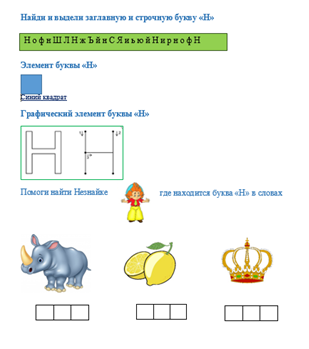 